Ovdje se nalazi putopis mladog Rusa Vladimira. Putujući po Rusiji upoznao je mnoge gradove, kulturnu baštinu, ali i prirodne ljepote Rusije. Vaš zadatak je da otkrijete sva ta mjesta koja je posjetio. Uz pomoć geografskih koordinata i obilježja morati ćete prepoznati i pronaći gdje je to Vladimir putovao i što je posjetio. Ovaj zadatak rješavajte uz pomoć udžbenika i Atlasa. Vladimir je svoje putovanje započeo na 60°sjeverne geografske širine i 30°istočne geografske dužine u gradu kojeg uspoređuju s Amsterdamom i Venecijom (1. O kojem se gradu radi _____________). Htio je zaploviti rijekom koja prolazi kroz taj grad, ali bio je ožujak te je rijeka bila zaleđena (2. O kojoj se rijeci radi _____________). Nakon dva dana razgledavanja zaputio se avionom prema gradu koji s okolicom ima 12 milijuna stanovnika, jedan je od najvećih gradova Europe. Tu je posjetio Crveni trg (3. Grad se zove ____________). Istražujući i razgledavajući gradove odlučio se malo okrenuti prirodi. Krenuo je na istok te je došao na granicu dvaju kontinenata (4. Na koje gorje se popeo? ___________). Prešavši gorje ušao je na teritorij velikog hladnog prostranstva (5. Kako se zove to područje? _____________). Prespavao je noć. Ujutro se ukrcao na najdužu željeznicu na svijetu (6. Imenuj željeznicu ________________). Nastavio je željeznicom do grada koji se nalazi na jezeru koje je najveća kriptodepresija na svijetu (7. O kojem gradu i jezeru se radi ________________________). Prateći rijeku Amur svoje putovanje je završio na zadnjoj postaji dotične željeznice (8. Ime toga grada je ____________).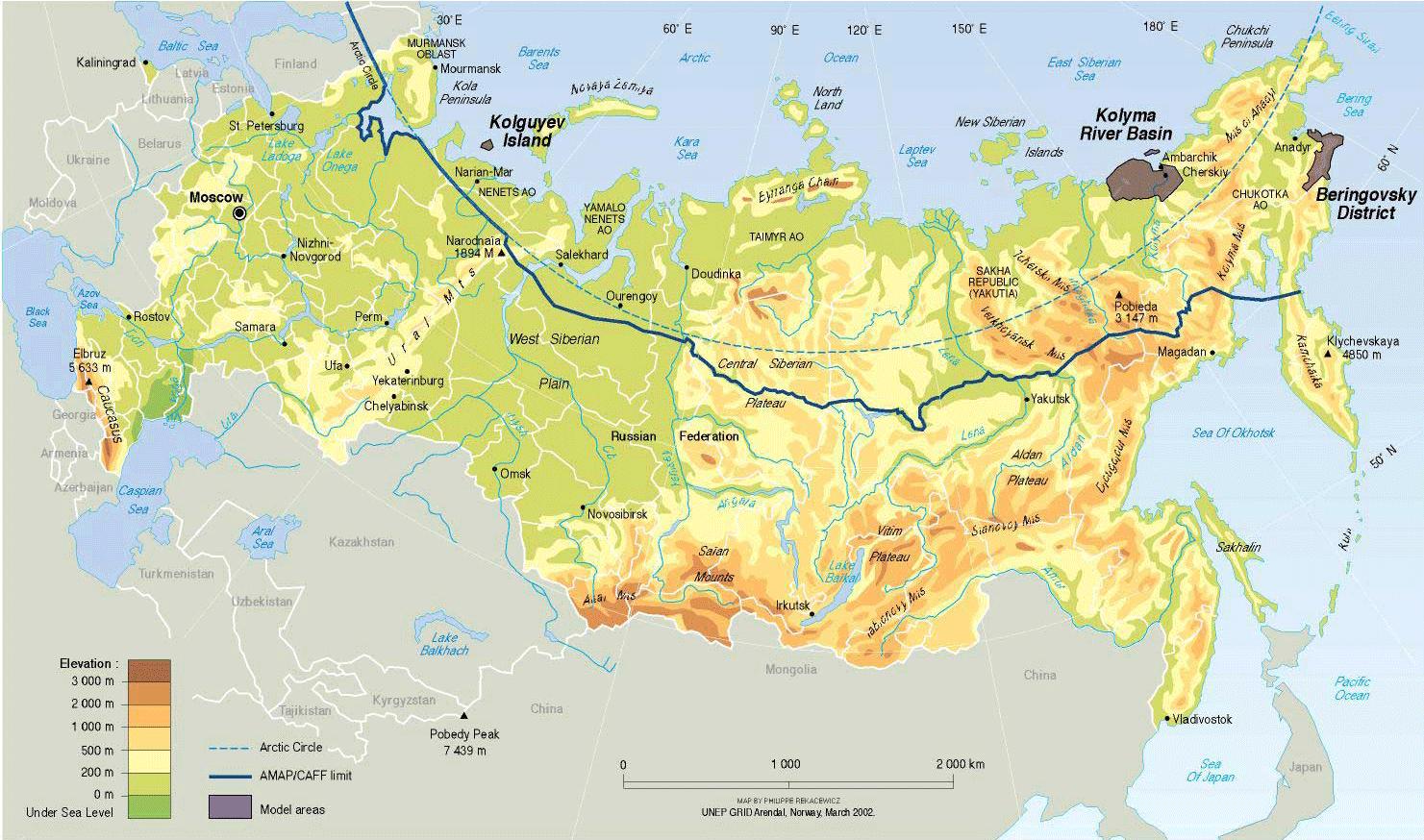 